Matematyka klasa 7b -  2.10.2020Temat: Wyrażenia arytmetyczne.Zad. 4 str. 35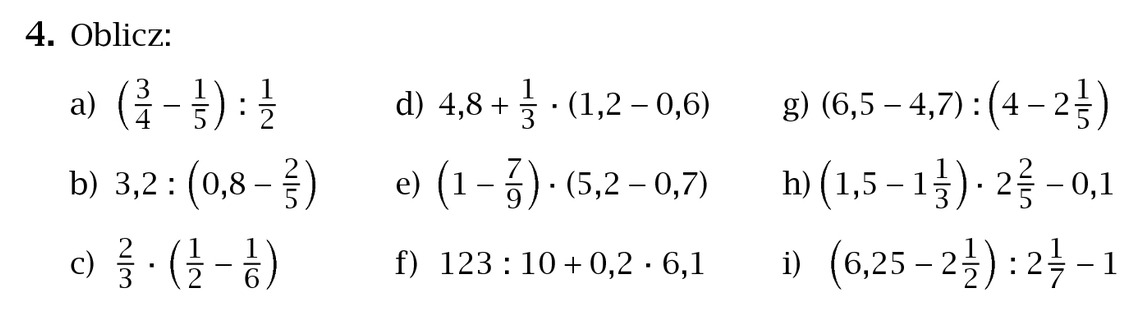 = 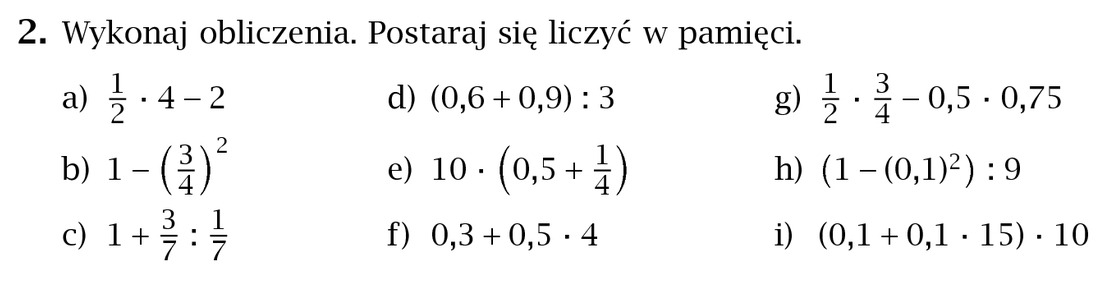 =